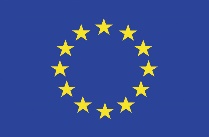 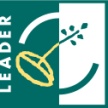 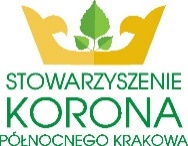 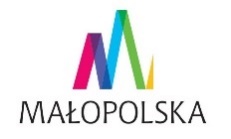 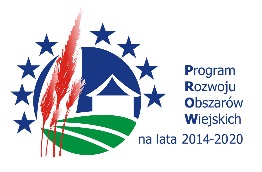 „Europejski Fundusz Rolny na rzecz Rozwoju Obszarów Wiejskich: Europa inwestująca w obszary wiejskie”Instytucja Zarządzająca PROW 2014-2020 – Minister Rolnictwa i Rozwoju Wsi. 
Materiał współfinansowana jest ze środków Unii Europejskiej w ramach działania 19. „Wsparcie dla rozwoju lokalnego w ramach inicjatywy LEADER”, poddziałanie „Wsparcie przygotowawcze” objętego PROW 2014-2020Szanowni Państwo,Lokalna Grupa Działania Stowarzyszenie Korona Północnego Krakowa rozpoczyna prace nad stworzeniem Lokalnej Strategii Rozwoju (LSR) na lata 2021-2027, która umożliwi pozyskanie środków finansowych na realizację zadań, inwestycji, wydarzeń i wszelkich inicjatyw, które wpłyną na rozwój naszego terenu oraz przyczynią się do poprawy życia mieszkańców.Zwracamy się do Państwa z prośbą o włączenie się w prace związane z budową Lokalnej Strategii Rozwoju – wypełnienie poniższej Karty Projektu, która umożliwi nam określenie celów i kierunków działania.W poniższej Karcie Projektu prosimy przedstawić, co Pan/Pani chciałby/chciałaby w przyszłości zrealizować uzyskując wsparcie finansowe z funduszy unijnych za pośrednictwem oraz przy pomocy naszej LGD. Propozycje mogą dotyczyć zarówno działań realizowanych przez osoby fizyczne, przedsiębiorców, rolników, ale też organizacje pozarządowe, gminy i jednostki gminne. 
Prosimy o zgłaszanie pomysłów dotyczących zadań inwestycyjnych, wydarzeń kulturalnych, edukacyjnych, sportowych i rekreacyjnych oraz zadań wspierających rozwój przedsiębiorczości 
i rolnictwa.Informujemy, że podane poniżej informacje zostaną wykorzystane przez Stowarzyszenie Korona Północnego Krakowa wyłącznie na potrzeby utworzenia Lokalnej Strategii Rozwoju.Karty Pomysłów można składać w wersji papierowej (w Biurze LGD lub na Dzienniku Podawczym 
w Państwa Urzędzie Gminy) lub elektronicznej (na adres info@koronakrakowa.pl) do 15 sierpnia 2022 roku.Informacje o postępach prac nad utworzeniem Lokalnej Strategii Rozwoju zamieszczane są na stronie www.koronakrakowa.pl	Zarząd Stowarzyszenia Korona Północnego KrakowaCzy w Waszej ocenie realizowane przedsięwzięcia będą miały wpływ na:
      (właściwe podkreśl).ochronę środowiska;przeciwdziałanie zmianom klimatu, zmiany demograficzne zwłaszcza starzenie się społeczeństwa oraz wyludnianie miejscowości, Waszej gminy;zawiązywanie trwałych partnerstw miedzy różnymi podmiotami z obszaru;Czy będą wykorzystywać: 
(właściwe podkreśl).innowacje (produkty, technologie, metody organizacji i marketingu);technologie cyfrowe.Czy projekt jest w fazie koncepcji czy są gotowe np. pozwolenia, opinie od właściwych organów państwowych, kosztorysy, inne?TAK (jeśli TAK to proszę wskazać co jest przygotowane)………………………………………………………………………………………………………………………………………………………………………………………………………………………………………………..NIENazwa/temat proponowanego zadania- pomysłuOpis proponowanego zadania - pomysłuOpis proponowanego zadania - pomysłuCo ma być zrealizowane?Jak ma być zrealizowane? Gdzie ma być zrealizowane?
(gmina/sołectwo/ulica)Co chcemy osiągnąć dzięki 
realizacji pomysłu?Kto ma być głównym 
realizatorem pomysłu?
(np. nazwa organizacji/
instytucji/przedsiębiorstwa)Jak i z kim można współpracować przy realizacji pomysłu?Jakie będą korzyści dla naszego regionu?Szacunkowe koszty 
realizacji pomysłu.Szacunkowy czas trwania 
realizacji pomysłu.Imię i nazwisko
osoby zgłaszającej pomysł
lub
nazwa instytucji/organizacji,
w imieniu której zgłaszany jest pomysłKontakt (adres, telefon, e-mail)Data i miejsce dokonania zgłoszenia(wypełnia LGD lub Urząd Gminy)